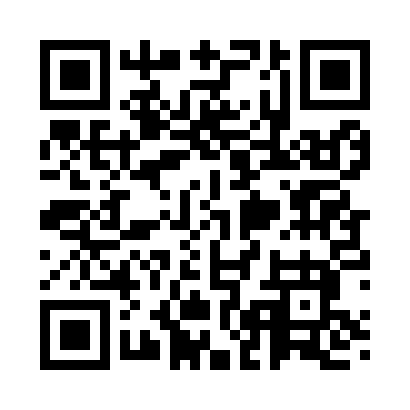 Prayer times for Lake Colby, New York, USAMon 1 Jul 2024 - Wed 31 Jul 2024High Latitude Method: Angle Based RulePrayer Calculation Method: Islamic Society of North AmericaAsar Calculation Method: ShafiPrayer times provided by https://www.salahtimes.comDateDayFajrSunriseDhuhrAsrMaghribIsha1Mon3:245:171:015:088:4410:362Tue3:255:171:015:088:4410:363Wed3:265:181:015:088:4410:354Thu3:275:181:015:088:4410:355Fri3:285:191:015:088:4310:346Sat3:295:201:015:088:4310:337Sun3:305:211:025:088:4210:328Mon3:315:211:025:088:4210:329Tue3:335:221:025:088:4210:3110Wed3:345:231:025:088:4110:3011Thu3:355:241:025:088:4010:2912Fri3:365:241:025:088:4010:2813Sat3:385:251:025:088:3910:2614Sun3:395:261:035:088:3910:2515Mon3:405:271:035:088:3810:2416Tue3:425:281:035:088:3710:2317Wed3:435:291:035:078:3610:2218Thu3:455:301:035:078:3510:2019Fri3:465:311:035:078:3510:1920Sat3:485:321:035:078:3410:1721Sun3:495:331:035:078:3310:1622Mon3:515:341:035:068:3210:1523Tue3:525:351:035:068:3110:1324Wed3:545:361:035:068:3010:1125Thu3:565:371:035:058:2910:1026Fri3:575:381:035:058:2810:0827Sat3:595:391:035:058:2710:0728Sun4:005:401:035:048:2610:0529Mon4:025:411:035:048:2410:0330Tue4:045:421:035:038:2310:0131Wed4:055:431:035:038:2210:00